[ALL INDIA TENNIS ASSOCIATION]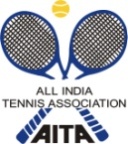 HOTEL DETAILSRULES / REGULATIONSNAME OF THE TOURNAMENTPASSERINE AITA TALENT SERIES - 7     Boys & Girls U-12 & 14NAME OF THE STATE ASSOCIATIONHARYANA TENNIS ASSOCIATIONHONY. SECRETARY OF THE ASSOCIATIONMR. SUMAN KAPURADDRESS OF ASSOCIATIONkapursuman@yahoo.comTOURNAMENT WEEKWEEK : 11TH MAY 2015ENTRY DEADLINE : 27TH APRIL 2015WITHDRAWAL : 4TH MAY 2015THE ENTRY IS TO BE SENT BY EMAIL ONLY MISS ANANYA PAULananya.paul@passerinegroup.comADDRESS OF THE VENUEPASSERINE SPORTS ACADEMY,SECTOR -65, GOLF COURSE EXTENSION ROAD, INSIDE EMAAR MGF COMPLEX,GURGAON (HARYANA)TOURNAMENT DIRECTORMISS. ANANYA PAUL+91 9711772894TOURNAMENT REFEREEMR. REKIBUL HUSSAIN+91 7053675628CATEGORY ()N(      )NS(      )SS(      )CS(      )TS(  )AGE GROUPS ()U-12(  )U-14(  )U-16(  )U-18(  )Men’s(  )Women’s(  )SIGN-INQUALIFYING DRAW08/05/201512-2PM08/05/201512-2PMMAIN DRAWMAIN DRAW10/05/201512-2PMQUALIFYING DRAW SIZESINGLESOPENOPENDOUBLESDOUBLESN/AMAIN DRAW SIZESINGLES3232DOUBLESDOUBLES16ENTRY DEADLINE27TH APRIL 201527TH APRIL 2015WITHDRAWAL DEADLINEWITHDRAWAL DEADLINE4TH MAY 20154TH MAY 2015NAMEOYO ROOMS (5.0 kms)OYO ROOMS (7.9 kms)OYO ROOMS (7.9 kms)ADDRESSNear Double Tree by Hilton,Sector- 56OYO Premium,Golf Course Road,Sector- 54OYO Premium,Golf Course Road,Sector- 54TARIFFTARIFFTARIFFSINGLE1,299 PER ROOM1,299 PER ROOMDOUBLE1,499 PER ROOM / 750 PER OCCUPANCY1,499 PER ROOM / 750 PER OCCUPANCYTRIPLE1,799 PER ROOM / 600 PER OCCUPANCY1,799 PER ROOM / 600 PER OCCUPANCYTHE ABOVE MENTIONED ROOMS ARE INCLUSIVE OF BREAKFAST, WIFI & TAXES.THE ABOVE MENTIONED ROOMS ARE INCLUSIVE OF BREAKFAST, WIFI & TAXES.THE ABOVE MENTIONED ROOMS ARE INCLUSIVE OF BREAKFAST, WIFI & TAXES.ENTRYNo entry for Main Draw will be accepted through telephone. Please carry your Original AITA ITN Card for sign in On SIGN IN DAY 12-2 pm to escape a penalty of Rs. 100/-QUALIFYING SIGN-IN: 8TH MAY 2015, 12-2PMQUALIFYING MATCHES: 9TH MAY 2015, 8AM – 8PMMAIN DRAW SIGN-IN: 10TH MAY 2015, 12-2PMMAIN DRAW MATCHES: 11TH – 15TH MAY, 8AM – 8PM
AGE ELIGIBILITY
Players born:After 1st Jan 2003 are eligible for participation in U/12After 1st Jan 2001 are eligible for participation in U/14
ENTRY FEETHE DRAW SHEET WILL BE UPLOADED ON OUR WEBSITE WWW.PASSERINESPORTS.COM AFTER 8PM ON THE PREVIOUS EVENING. NO REQUEST FOR TIMINGS WILL BE ACCEPTED.THE DRAW SHEET WILL BE UPLOADED ON OUR WEBSITE WWW.PASSERINESPORTS.COM AFTER 8PM ON THE PREVIOUS EVENING. NO REQUEST FOR TIMINGS WILL BE ACCEPTED.